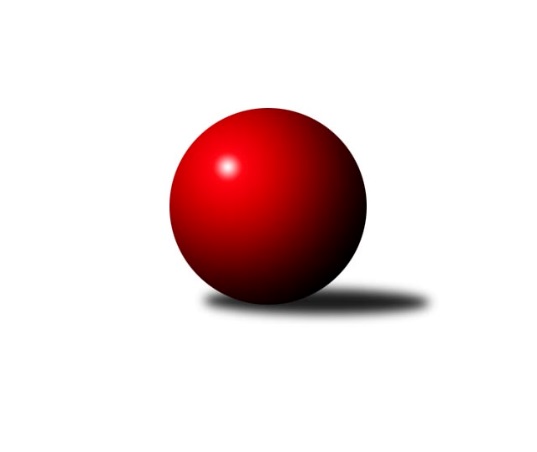 Č.1Ročník 2016/2017	10.9.2016Nejlepšího výkonu v tomto kole: 3544 dosáhlo družstvo: Spartak Rokytnice nad Jizerou3.KLM B 2016/2017Výsledky 1. kolaSouhrnný přehled výsledků:Spartak Rokytnice nad Jizerou	- TJ Sparta Kutná Hora	8:0	3544:3368	16.5:7.5	10.9.TJ Sokol Tehovec 	- KK Konstruktiva Praha  B	6:2	3276:3209	14.0:10.0	10.9.TJ Sokol Praha-Vršovice	- TJ Lokomotiva Ústí n. L. 	0:8	2745:3049	4.0:20.0	10.9.SK Žižkov Praha	- TJ Kuželky Česká Lípa 	6:2	3191:3126	14.0:10.0	10.9.KK Hvězda Trnovany B	- TJ Lokomotiva Trutnov 	2:6	3284:3336	8.0:16.0	10.9.SKK Jičín B	- TJ Teplice Letná	2:6	3257:3302	12.0:12.0	10.9.Tabulka družstev:	1.	TJ Lokomotiva Ústí n. L.	1	1	0	0	8.0 : 0.0 	20.0 : 4.0 	 3049	2	2.	Spartak Rokytnice nad Jizerou	1	1	0	0	8.0 : 0.0 	16.5 : 7.5 	 3544	2	3.	TJ Lokomotiva Trutnov	1	1	0	0	6.0 : 2.0 	16.0 : 8.0 	 3336	2	4.	TJ Sokol Tehovec	1	1	0	0	6.0 : 2.0 	14.0 : 10.0 	 3276	2	5.	SK Žižkov Praha	1	1	0	0	6.0 : 2.0 	14.0 : 10.0 	 3191	2	6.	TJ Teplice Letná	1	1	0	0	6.0 : 2.0 	12.0 : 12.0 	 3302	2	7.	SKK Jičín B	1	0	0	1	2.0 : 6.0 	12.0 : 12.0 	 3257	0	8.	KK Konstruktiva Praha  B	1	0	0	1	2.0 : 6.0 	10.0 : 14.0 	 3209	0	9.	TJ Kuželky Česká Lípa	1	0	0	1	2.0 : 6.0 	10.0 : 14.0 	 3126	0	10.	KK Hvězda Trnovany B	1	0	0	1	2.0 : 6.0 	8.0 : 16.0 	 3284	0	11.	TJ Sparta Kutná Hora	1	0	0	1	0.0 : 8.0 	7.5 : 16.5 	 3368	0	12.	TJ Sokol Praha-Vršovice	1	0	0	1	0.0 : 8.0 	4.0 : 20.0 	 2745	0Podrobné výsledky kola:	 Spartak Rokytnice nad Jizerou	3544	8:0	3368	TJ Sparta Kutná Hora	Petr Janouch	160 	 139 	 137 	151	587 	 3:1 	 563 	 150	137 	 153	123	Vladimír Holý	Jan Mařas	157 	 138 	 149 	145	589 	 3:1 	 564 	 151	121 	 144	148	Dušan Hrčkulák	Zdeněk st. Novotný st.	139 	 146 	 155 	142	582 	 3:1 	 558 	 131	165 	 132	130	Dalibor Mierva	Štěpán Kvapil	151 	 160 	 166 	155	632 	 3:1 	 581 	 144	142 	 137	158	Jiří Barbora	Jan Pašek ml.	142 	 137 	 141 	143	563 	 2.5:1.5 	 541 	 128	147 	 141	125	Leoš Vobořil	Milan Valášek	131 	 156 	 170 	134	591 	 2:2 	 561 	 142	139 	 137	143	Michal Hrčkulákrozhodčí: Nejlepší výkon utkání: 632 - Štěpán Kvapil	 TJ Sokol Tehovec 	3276	6:2	3209	KK Konstruktiva Praha  B	Jiří Šťastný	144 	 115 	 130 	121	510 	 1:3 	 570 	 142	138 	 156	134	Pavel Vymazal	Jaroslav Procházka	143 	 156 	 138 	160	597 	 3:1 	 541 	 129	129 	 142	141	Arnošt Nedbal	David Novák	117 	 133 	 138 	121	509 	 2:2 	 529 	 124	127 	 130	148	Jakub Hlava	Martin Bílek	142 	 137 	 130 	134	543 	 3:1 	 502 	 119	126 	 120	137	Miroslav Šnejdar st.	Petr Seidl	113 	 149 	 136 	169	567 	 2:2 	 530 	 147	125 	 145	113	Václav Posejpal	Jakub Šmidlík	143 	 128 	 155 	124	550 	 3:1 	 537 	 133	135 	 151	118	Stanislav Veseckýrozhodčí: Nejlepší výkon utkání: 597 - Jaroslav Procházka	 TJ Sokol Praha-Vršovice	2745	0:8	3049	TJ Lokomotiva Ústí n. L. 	Antonín Krejza	116 	 117 	 106 	98	437 	 0:4 	 516 	 136	127 	 135	118	Jiří Šípek	Martin Šveda	127 	 109 	 136 	120	492 	 1:3 	 520 	 121	123 	 137	139	Martin st. Zahálka st.	Zbyněk Vilímovský	117 	 127 	 113 	114	471 	 2:2 	 491 	 117	127 	 135	112	Štěpán Kunc	Jiří Rejthárek	114 	 87 	 122 	107	430 	 0:4 	 505 	 120	129 	 129	127	Radek Jalovecký	Karel Holada	113 	 102 	 91 	116	422 	 0:4 	 475 	 121	119 	 112	123	Milan Grejtovský	Martin Šmejkal	139 	 129 	 118 	107	493 	 1:3 	 542 	 138	132 	 140	132	Tomáš Vránarozhodčí: Nejlepší výkon utkání: 542 - Tomáš Vrána	 SK Žižkov Praha	3191	6:2	3126	TJ Kuželky Česká Lípa 	Jiří Zetek	130 	 141 	 142 	151	564 	 3:1 	 527 	 135	133 	 120	139	Jiří Slabý	Martin Beran	139 	 132 	 150 	116	537 	 3:1 	 521 	 120	130 	 144	127	Vladimír Ludvík	Luboš Kocmich	143 	 114 	 113 	137	507 	 2:2 	 512 	 125	127 	 139	121	Petr Steinz	Petr Veverka	131 	 124 	 123 	134	512 	 1:3 	 535 	 136	137 	 121	141	Marek Kyzivát	František Rusín	130 	 123 	 141 	146	540 	 3:1 	 504 	 128	117 	 145	114	Josef Rubanický	Stanislav Schuh	120 	 133 	 139 	139	531 	 2:2 	 527 	 127	123 	 135	142	Martin Najmanrozhodčí: Nejlepší výkon utkání: 564 - Jiří Zetek	 KK Hvězda Trnovany B	3284	2:6	3336	TJ Lokomotiva Trutnov 	Petr Kubita	157 	 125 	 139 	150	571 	 3:1 	 554 	 152	127 	 133	142	Marek Plšek	Petr Fabian	161 	 164 	 137 	139	601 	 3:1 	 511 	 117	128 	 126	140	Petr Kotek	Bohumil Navrátil	136 	 131 	 129 	116	512 	 0:4 	 580 	 144	141 	 138	157	Marek Žoudlík	Ondřej Koblih	132 	 132 	 138 	124	526 	 0:4 	 577 	 138	143 	 143	153	Michal Vlček	Radek Kandl	142 	 131 	 131 	146	550 	 1:3 	 559 	 150	145 	 143	121	Roman Straka	Vratislav Kubita	118 	 136 	 138 	132	524 	 1:3 	 555 	 142	130 	 144	139	Tomáš Ryšavýrozhodčí: Nejlepší výkon utkání: 601 - Petr Fabian	 SKK Jičín B	3257	2:6	3302	TJ Teplice Letná	Martin Mazáček	147 	 134 	 127 	147	555 	 2:2 	 557 	 137	140 	 137	143	David Bouša	Vladimír Pavlata	136 	 126 	 127 	141	530 	 0:4 	 598 	 158	137 	 151	152	Jan Hybš	Tomáš Pavlata	162 	 139 	 131 	126	558 	 2:2 	 571 	 146	132 	 151	142	Jan Filip	Jaroslav Soukup	135 	 146 	 116 	123	520 	 2:2 	 526 	 151	135 	 93	147	Luděk Gühl	Vladimír Řehák	119 	 152 	 134 	138	543 	 3:1 	 530 	 142	137 	 123	128	Alexandr Trpišovský	Jaroslav Kříž	143 	 140 	 128 	140	551 	 3:1 	 520 	 124	132 	 142	122	Lukáš Hanzlíkrozhodčí: Nejlepší výkon utkání: 598 - Jan HybšPořadí jednotlivců:	jméno hráče	družstvo	celkem	plné	dorážka	chyby	poměr kuž.	Maximum	1.	Štěpán Kvapil 	Spartak Rokytnice nad Jizerou	632.00	407.0	225.0	1.0	1/1	(632)	2.	Petr Fabian 	KK Hvězda Trnovany B	601.00	375.0	226.0	1.0	1/1	(601)	3.	Jan Hybš 	TJ Teplice Letná	598.00	396.0	202.0	3.0	1/1	(598)	4.	Jaroslav Procházka 	TJ Sokol Tehovec 	597.00	387.0	210.0	0.0	1/1	(597)	5.	Milan Valášek 	Spartak Rokytnice nad Jizerou	591.00	384.0	207.0	5.0	1/1	(591)	6.	Jan Mařas 	Spartak Rokytnice nad Jizerou	589.00	382.0	207.0	2.0	1/1	(589)	7.	Petr Janouch 	Spartak Rokytnice nad Jizerou	587.00	385.0	202.0	4.0	1/1	(587)	8.	Zdeněk st. Novotný  st.	Spartak Rokytnice nad Jizerou	582.00	371.0	211.0	3.0	1/1	(582)	9.	Jiří Barbora 	TJ Sparta Kutná Hora	581.00	376.0	205.0	2.0	1/1	(581)	10.	Marek Žoudlík 	TJ Lokomotiva Trutnov 	580.00	385.0	195.0	3.0	1/1	(580)	11.	Michal Vlček 	TJ Lokomotiva Trutnov 	577.00	388.0	189.0	2.0	1/1	(577)	12.	Petr Kubita 	KK Hvězda Trnovany B	571.00	370.0	201.0	4.0	1/1	(571)	13.	Jan Filip 	TJ Teplice Letná	571.00	395.0	176.0	4.0	1/1	(571)	14.	Pavel Vymazal 	KK Konstruktiva Praha  B	570.00	368.0	202.0	1.0	1/1	(570)	15.	Petr Seidl 	TJ Sokol Tehovec 	567.00	373.0	194.0	4.0	1/1	(567)	16.	Dušan Hrčkulák 	TJ Sparta Kutná Hora	564.00	368.0	196.0	5.0	1/1	(564)	17.	Jiří Zetek 	SK Žižkov Praha	564.00	371.0	193.0	5.0	1/1	(564)	18.	Vladimír Holý 	TJ Sparta Kutná Hora	563.00	383.0	180.0	4.0	1/1	(563)	19.	Jan Pašek  ml.	Spartak Rokytnice nad Jizerou	563.00	395.0	168.0	3.0	1/1	(563)	20.	Michal Hrčkulák 	TJ Sparta Kutná Hora	561.00	389.0	172.0	7.0	1/1	(561)	21.	Roman Straka 	TJ Lokomotiva Trutnov 	559.00	389.0	170.0	1.0	1/1	(559)	22.	Dalibor Mierva 	TJ Sparta Kutná Hora	558.00	368.0	190.0	2.0	1/1	(558)	23.	Tomáš Pavlata 	SKK Jičín B	558.00	392.0	166.0	8.0	1/1	(558)	24.	David Bouša 	TJ Teplice Letná	557.00	357.0	200.0	3.0	1/1	(557)	25.	Tomáš Ryšavý 	TJ Lokomotiva Trutnov 	555.00	362.0	193.0	2.0	1/1	(555)	26.	Martin Mazáček 	SKK Jičín B	555.00	374.0	181.0	9.0	1/1	(555)	27.	Marek Plšek 	TJ Lokomotiva Trutnov 	554.00	355.0	199.0	3.0	1/1	(554)	28.	Jaroslav Kříž 	SKK Jičín B	551.00	382.0	169.0	7.0	1/1	(551)	29.	Radek Kandl 	KK Hvězda Trnovany B	550.00	353.0	197.0	2.0	1/1	(550)	30.	Jakub Šmidlík 	TJ Sokol Tehovec 	550.00	369.0	181.0	4.0	1/1	(550)	31.	Vladimír Řehák 	SKK Jičín B	543.00	357.0	186.0	4.0	1/1	(543)	32.	Martin Bílek 	TJ Sokol Tehovec 	543.00	370.0	173.0	4.0	1/1	(543)	33.	Tomáš Vrána 	TJ Lokomotiva Ústí n. L. 	542.00	377.0	165.0	4.0	1/1	(542)	34.	Arnošt Nedbal 	KK Konstruktiva Praha  B	541.00	368.0	173.0	4.0	1/1	(541)	35.	Leoš Vobořil 	TJ Sparta Kutná Hora	541.00	388.0	153.0	6.0	1/1	(541)	36.	František Rusín 	SK Žižkov Praha	540.00	369.0	171.0	9.0	1/1	(540)	37.	Martin Beran 	SK Žižkov Praha	537.00	368.0	169.0	4.0	1/1	(537)	38.	Stanislav Vesecký 	KK Konstruktiva Praha  B	537.00	375.0	162.0	7.0	1/1	(537)	39.	Marek Kyzivát 	TJ Kuželky Česká Lípa 	535.00	375.0	160.0	7.0	1/1	(535)	40.	Stanislav Schuh 	SK Žižkov Praha	531.00	348.0	183.0	6.0	1/1	(531)	41.	Alexandr Trpišovský 	TJ Teplice Letná	530.00	351.0	179.0	8.0	1/1	(530)	42.	Václav Posejpal 	KK Konstruktiva Praha  B	530.00	364.0	166.0	5.0	1/1	(530)	43.	Vladimír Pavlata 	SKK Jičín B	530.00	375.0	155.0	8.0	1/1	(530)	44.	Jakub Hlava 	KK Konstruktiva Praha  B	529.00	374.0	155.0	7.0	1/1	(529)	45.	Martin Najman 	TJ Kuželky Česká Lípa 	527.00	343.0	184.0	5.0	1/1	(527)	46.	Jiří Slabý 	TJ Kuželky Česká Lípa 	527.00	352.0	175.0	4.0	1/1	(527)	47.	Luděk Gühl 	TJ Teplice Letná	526.00	364.0	162.0	10.0	1/1	(526)	48.	Ondřej Koblih 	KK Hvězda Trnovany B	526.00	373.0	153.0	8.0	1/1	(526)	49.	Vratislav Kubita 	KK Hvězda Trnovany B	524.00	348.0	176.0	4.0	1/1	(524)	50.	Vladimír Ludvík 	TJ Kuželky Česká Lípa 	521.00	369.0	152.0	3.0	1/1	(521)	51.	Martin st. Zahálka  st.	TJ Lokomotiva Ústí n. L. 	520.00	329.0	191.0	5.0	1/1	(520)	52.	Lukáš Hanzlík 	TJ Teplice Letná	520.00	354.0	166.0	8.0	1/1	(520)	53.	Jaroslav Soukup 	SKK Jičín B	520.00	370.0	150.0	8.0	1/1	(520)	54.	Jiří Šípek 	TJ Lokomotiva Ústí n. L. 	516.00	333.0	183.0	2.0	1/1	(516)	55.	Bohumil Navrátil 	KK Hvězda Trnovany B	512.00	334.0	178.0	5.0	1/1	(512)	56.	Petr Steinz 	TJ Kuželky Česká Lípa 	512.00	335.0	177.0	7.0	1/1	(512)	57.	Petr Veverka 	SK Žižkov Praha	512.00	372.0	140.0	9.0	1/1	(512)	58.	Petr Kotek 	TJ Lokomotiva Trutnov 	511.00	367.0	144.0	12.0	1/1	(511)	59.	Jiří Šťastný 	TJ Sokol Tehovec 	510.00	349.0	161.0	2.0	1/1	(510)	60.	David Novák 	TJ Sokol Tehovec 	509.00	353.0	156.0	8.0	1/1	(509)	61.	Luboš Kocmich 	SK Žižkov Praha	507.00	355.0	152.0	4.0	1/1	(507)	62.	Radek Jalovecký 	TJ Lokomotiva Ústí n. L. 	505.00	354.0	151.0	2.0	1/1	(505)	63.	Josef Rubanický 	TJ Kuželky Česká Lípa 	504.00	344.0	160.0	8.0	1/1	(504)	64.	Miroslav Šnejdar  st.	KK Konstruktiva Praha  B	502.00	342.0	160.0	6.0	1/1	(502)	65.	Martin Šmejkal 	TJ Sokol Praha-Vršovice	493.00	339.0	154.0	6.0	1/1	(493)	66.	Martin Šveda 	TJ Sokol Praha-Vršovice	492.00	338.0	154.0	10.0	1/1	(492)	67.	Štěpán Kunc 	TJ Lokomotiva Ústí n. L. 	491.00	328.0	163.0	8.0	1/1	(491)	68.	Milan Grejtovský 	TJ Lokomotiva Ústí n. L. 	475.00	326.0	149.0	5.0	1/1	(475)	69.	Zbyněk Vilímovský 	TJ Sokol Praha-Vršovice	471.00	323.0	148.0	1.0	1/1	(471)	70.	Antonín Krejza 	TJ Sokol Praha-Vršovice	437.00	304.0	133.0	10.0	1/1	(437)	71.	Jiří Rejthárek 	TJ Sokol Praha-Vršovice	430.00	311.0	119.0	13.0	1/1	(430)	72.	Karel Holada 	TJ Sokol Praha-Vršovice	422.00	300.0	122.0	17.0	1/1	(422)Sportovně technické informace:Starty náhradníků:registrační číslo	jméno a příjmení 	datum startu 	družstvo	číslo startu4270	Radek Jalovecký	10.09.2016	TJ Lokomotiva Ústí n. L. 	1x16026	Petr Fabian	10.09.2016	KK Hvězda Trnovany B	1x
Hráči dopsaní na soupisku:registrační číslo	jméno a příjmení 	datum startu 	družstvo	Program dalšího kola:2. kolo16.9.2016	pá	18:00	KK Konstruktiva Praha  B - TJ Sokol Praha-Vršovice	17.9.2016	so	9:00	Spartak Rokytnice nad Jizerou - TJ Sokol Tehovec 	17.9.2016	so	10:00	TJ Lokomotiva Trutnov  - TJ Sparta Kutná Hora	17.9.2016	so	13:30	SK Žižkov Praha - KK Hvězda Trnovany B	17.9.2016	so	14:00	TJ Lokomotiva Ústí n. L.  - SKK Jičín B	17.9.2016	so	15:30	TJ Kuželky Česká Lípa  - TJ Teplice Letná	Nejlepší šestka kola - absolutněNejlepší šestka kola - absolutněNejlepší šestka kola - absolutněNejlepší šestka kola - absolutněNejlepší šestka kola - dle průměru kuželenNejlepší šestka kola - dle průměru kuželenNejlepší šestka kola - dle průměru kuželenNejlepší šestka kola - dle průměru kuželenNejlepší šestka kola - dle průměru kuželenPočetJménoNázev týmuVýkonPočetJménoNázev týmuPrůměr (%)Výkon1xŠtěpán KvapilSpartak Rokytni6321xJaroslav ProcházkaTehovec111.065971xPetr FabianTrnovany B6011xŠtěpán KvapilSpartak Rokytni110.596321xJan HybšTeplice5981xJan HybšTeplice109.325981xJaroslav ProcházkaTehovec5971xJiří ZetekŽižkov108.785641xMilan ValášekSpartak Rokytni5911xPetr FabianTrnovany B107.946011xJan MařasSpartak Rokytni5891xPavel VymazalKonstruktiva B106.04570